PRESS RELEASE

August 30, 2017

For additional information, contact:
Karen Golden, Operations Manager,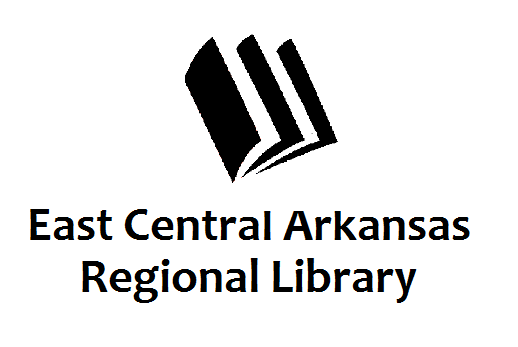  Woodruff County Libraries at 870-347-5331.Basic First AidLearn Basic First AidAUGUSTA, August 30th– Do you know what to do when an emergency strikes?  Knowing how to act in a situation prepares a person when the need arises.  Ms. Debi Moore will be at the library on Monday, September 18th, at 5:00 pm to teach us the basics of first aid.  This class is for all ages and we encourage families as well as individuals to come.The Augusta Library is located at 201 Mulberry Street.   For more information, please contact Karen or Melinda at 870-347-5331.